Рабочая программа учебной дисциплиныОГСЭ.05 Психология общенияпо специальности 23.02.07 Техническое обслуживание и ремонт двигателей, систем и агрегатов автомобилейАстрахань  2021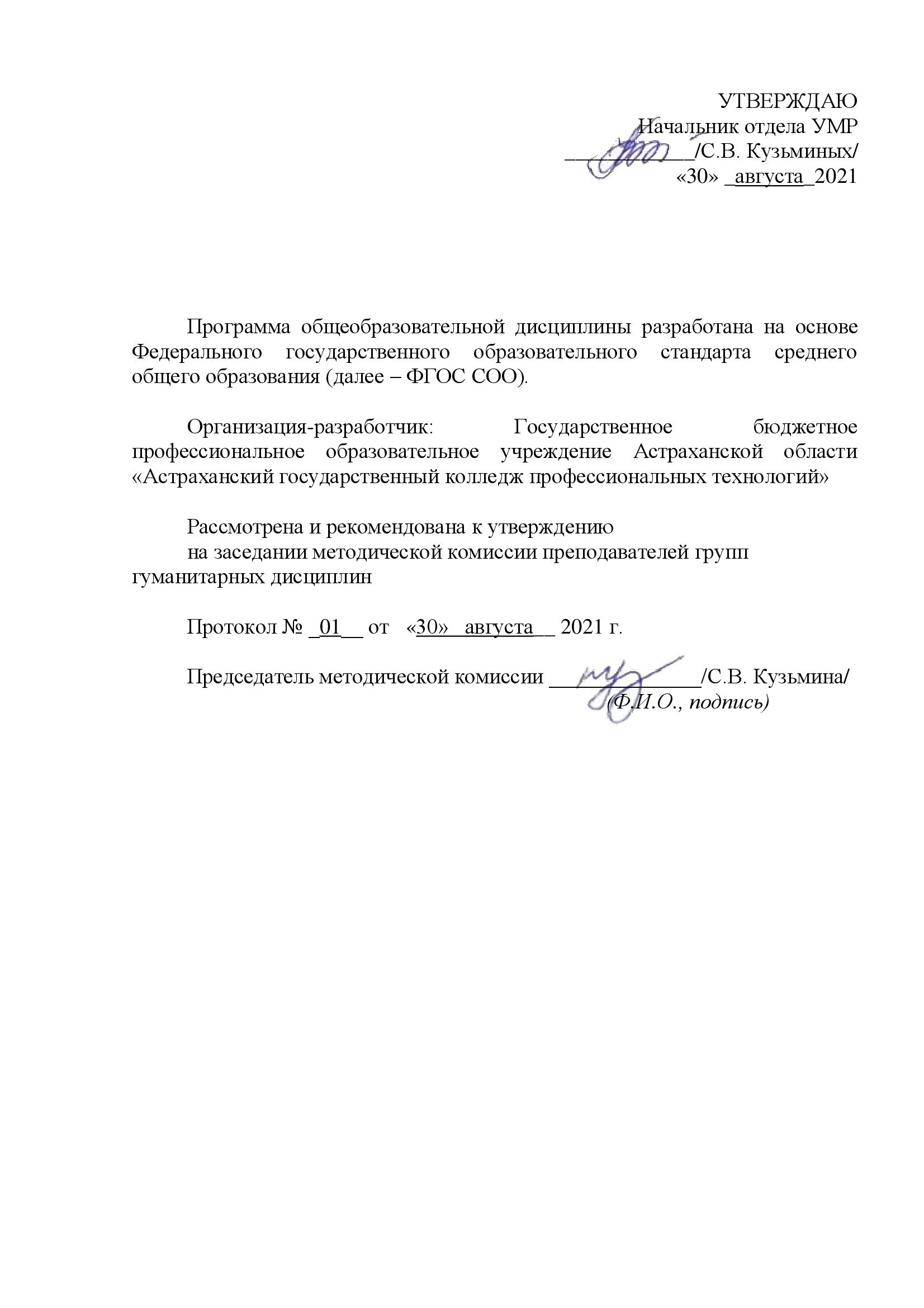 СОДЕРЖАНИЕ1.	Общая характеристика рабочей программы учебной дисциплины2.	Структура и содержание учебной дисциплины3.	Условия реализации  программы учебной дисциплины4.	Контроль и оценка результатов освоения учебной дисциплиныОБЩАЯ ХАРАКТЕРИСТИКА ПРОГРАММЫ УЧЕБНОЙ ДИСЦИПЛИНЫ ОГСЭ 05 ПСИХОЛОГИЯ ОБЩЕНИЯ1.1. Место дисциплины в структуре основной профессиональной образовательной программы:  Учебная дисциплина относится к общему гуманитарному и социально-экономическому учебному циклу.1.2. Цель и планируемые результаты освоения дисциплины:2. СТРУКТУРА И СОДЕРЖАНИЕ УЧЕБНОЙ ДИСЦИПЛИНЫ2.1. Объем учебной дисциплины и виды учебной работы2.2. Тематический план и содержание учебной дисциплины ОГСЭ.05 Психология общения3. УСЛОВИЯ РЕАЛИЗАЦИИ ПРОГРАММЫ УЧЕБНОЙ ДИСЦИПЛИНЫ3.1. Для реализации программы учебной дисциплины должны быть предусмотрены следующие специальные помещения кабинет «Гуманитарных и социально-экономических дисциплин», оснащенный оборудованием: - посадочные места по количеству обучающихся, - место преподавателя,- комплект учебно-наглядных пособий, - комплект учебно-методической документации, в том числе на электронном носителе (учебники и учебные пособия, комплекты тестовых заданий, методические рекомендации и разработки);техническими средствами обучения: - Интернет ресурсы;- мультимедийный проектор;- программные средства обучения. 3.2. Информационное обеспечение реализации программыДля реализации программы библиотечный фонд образовательной организации должен иметь печатные и/или электронные образовательные и информационные ресурсы, рекомендуемых для использования в образовательном процессе 3.2.1  Печатные издания: Барышева, А.Д., Этика и психология делового общения (сфера сервиса) [Текст]/ А.Д. Барышева, Ю.А. Матюхина, Н.Г. Шередер. – М., Альфа –М, 2013. – 256с.Зарецкая, И.И. Основы этики и психологии делового общения [Текст]/ И.И. Зарецкая. – М., Оникс, 2015. – 224с.Корягина, Н.А. Психология общения [Текст]/ Н.А. Корягина, Н.В. Антонова, С.В. Овсяникова. – М.: Юрайт, 2016. – 442 с.Панфилова, А.П. Психология общения [Текст]/. – М.: Академия, 2015. – 368с.Психология и этика делового общения [Текст]/ под ред. В.Н. Лаврененко. – М., ЮНИТИ-ДАНА, 2016. – 468с.3.2.2  Электронные издания (электронные ресурсы): Портал психологии - "Psychology.ru": [Электронный ресурс] - Режим доступа: http://www.psychology.ru, свободный. - Загл. с экрана.Журнал "Psychologies": [Электронный ресурс] - Режим доступа: http://www.psychologies.ru, свободный. - Загл. с экрана.Электронная библиотека учебников: [Электронный ресурс] - Режим доступа: http://studentam.net/, свободный. - Загл. с экрана.Библиотека Гумер - гуманитарные науки: [Электронный ресурс] - Режим доступа: http://www.gumer.info/, свободный. - Загл. с экрана.Дополнительные источники (печатные издания)2 Коноваленко, М.Ю. Психология общения [Текст]/ М.Ю. Коваленко, В.А. Коваленко. – М.: Юрайт, 2015. -342с.3 Столяренко, Л.Д., Самыгин С.И. Психология общения [Текст]/. – Ростов-на-Дону: Феникс, 2015. – 320 с.КОНТРОЛЬ И ОЦЕНКА РЕЗУЛЬТАТОВ ОСВОЕНИЯ УЧЕБНОЙ ДИСЦИПЛИНЫКодПК, ОКУменияЗнанияОК 1 - 10 применять техники и приемы эффективного общения в профессиональной деятельности; использовать приемы саморегуляции поведения в процессе межличностного общения. взаимосвязь общения и деятельности; цели, функции, виды и уровни общения; роли и ролевые ожидания в общении; виды социальных взаимодействий; механизмы взаимопонимания в общении; техники и приемы общения, правила слушания, ведения беседы, убеждения; этические принципы общения; источники, причины, виды и способы разрешения конфликтов;приемы саморегуляции в процессе общения.ЛР 1Осознающий себя гражданином и защитником великой страныОсознающий себя гражданином и защитником великой страныЛР 2Проявляющий активную гражданскую позицию, демонстрирующий приверженность принципам честности, порядочности, открытости, экономически активный и участвующий в студенческом и территориальном самоуправлении, в том числе на условиях добровольчества, продуктивно взаимодействующий и участвующий в деятельности общественных организацийПроявляющий активную гражданскую позицию, демонстрирующий приверженность принципам честности, порядочности, открытости, экономически активный и участвующий в студенческом и территориальном самоуправлении, в том числе на условиях добровольчества, продуктивно взаимодействующий и участвующий в деятельности общественных организацийЛР 3Соблюдающий нормы правопорядка, следующий идеалам гражданского общества, обеспечения безопасности, прав и свобод граждан России. Лояльный к установкам и проявлениям представителей субкультур, отличающий их от групп с деструктивным и девиантным поведением. Демонстрирующий неприятие и предупреждающий социально опасное поведение окружающихСоблюдающий нормы правопорядка, следующий идеалам гражданского общества, обеспечения безопасности, прав и свобод граждан России. Лояльный к установкам и проявлениям представителей субкультур, отличающий их от групп с деструктивным и девиантным поведением. Демонстрирующий неприятие и предупреждающий социально опасное поведение окружающихЛР 4Проявляющий и демонстрирующий уважение к людям труда, осознающий ценность собственного труда. Стремящийся к формированию в сетевой среде личностно и профессионального конструктивного «цифрового следа»Проявляющий и демонстрирующий уважение к людям труда, осознающий ценность собственного труда. Стремящийся к формированию в сетевой среде личностно и профессионального конструктивного «цифрового следа»ЛР 5Демонстрирующий приверженность к родной культуре, исторической памяти на основе любви к Родине, родному народу, малой родине, принятию традиционных ценностей многонационального народа РоссииДемонстрирующий приверженность к родной культуре, исторической памяти на основе любви к Родине, родному народу, малой родине, принятию традиционных ценностей многонационального народа РоссииЛР 6Проявляющий уважение к людям старшего поколения и готовность к участию в социальной поддержке и волонтерских движенияхПроявляющий уважение к людям старшего поколения и готовность к участию в социальной поддержке и волонтерских движенияхЛР 7Осознающий приоритетную ценность личности человека; уважающий собственную и чужую уникальность в различных ситуациях, во всех формах и видах деятельности.Осознающий приоритетную ценность личности человека; уважающий собственную и чужую уникальность в различных ситуациях, во всех формах и видах деятельности.ЛР 8Проявляющий и демонстрирующий уважение к представителям различных этнокультурных, социальных, конфессиональных и иных групп. Сопричастный к сохранению, преумножению и трансляции культурных традиций и ценностей многонационального российского государстваПроявляющий и демонстрирующий уважение к представителям различных этнокультурных, социальных, конфессиональных и иных групп. Сопричастный к сохранению, преумножению и трансляции культурных традиций и ценностей многонационального российского государстваВид учебной работыОбъем часовСуммарная учебная нагрузка во взаимодействии с преподавателем54Объем образовательной программы 52в том числе:теоретическое обучение (лекции, уроки, семинары)36практические занятия16курсовое проектированиеконтрольные работыСамостоятельная работа 2Промежуточная аттестация Наименование разделов и темСодержание учебного материала и формы организации деятельности обучающихсяОбъем часовКоды компетенций, формированию которых способствует элемент программы123Тема 1.1.Общение – основа человеческого бытияСодержание учебного материала 2ОК 01-10Тема 1.1.Общение – основа человеческого бытияПонятие и сущность общения. Общение как основа человеческого бытия. Взаимосвязь общения и деятельности. Психологические, этические и социо-культурные особенности процесса общения. Общение и социальные отношения. Роли и ролевые ожидания в общении. Личность и общение.2ОК 01-10Тема 1.1.Общение – основа человеческого бытияВ том числе практические занятия не предусмотрены-ОК 01-10Тема 1.1.Общение – основа человеческого бытияСамостоятельная работа обучающихся не предусмотрена-ОК 01-10Тема 1.2.Психологические особенностипроцесса общенияСодержание учебного материала 6ОК 01-10Тема 1.2.Психологические особенностипроцесса общения1.  Процесс общения и его аспекты: коммуникативный, интерактивный, перцептивный. Структура, цели и функции общения. Классификация видов общения. Техники и приемы общения. Стили общения.6ОК 01-10Тема 1.2.Психологические особенностипроцесса общенияВ том числе практические занятия2ОК 01-10Тема 1.2.Психологические особенностипроцесса общения1. Техники и приёмы общения.2ОК 01-10Тема 1.2.Психологические особенностипроцесса общенияСамостоятельная работа обучающихся не предусмотрена-ОК 01-10Тема 1.3.Интерактивная сторонаобщения Содержание учебного материала 2ОК 01-10Тема 1.3.Интерактивная сторонаобщения 1.  Понятие интеракции в процессе общения. Место взаимодействия в структуре общения. Виды социальных взаимодействий. Трансактный анализ Э. Берна. Трансакция – единица общения. Виды трансакций. Механизмы процессавзаимодействия. Стратегия «контролёра» и стратегия «понимателя». Открытость и закрытость общения. Этапы общения: установление контакта, ориентация в ситуации, обсуждение проблемы, принятие решения, выход из контакта. Эффект контраста и эффект ассимиляции. Формы управления: приказ, убеждение, внушение, заражение. Манипулирование сознанием.2ОК 01-10Тема 1.3.Интерактивная сторонаобщения В том числе практические занятия не предусмотрены-ОК 01-10Тема 1.3.Интерактивная сторонаобщения Самостоятельная работа обучающихся не предусмотрена-ОК 01-10Тема 1.4.Перцептивная сторонаобщенияСодержание учебного материала 4ОК 01-10Тема 1.4.Перцептивная сторонаобщенияПонятие социальной перцепции. Механизмы перцепции. Социальный стереотип и предубеждение. Факторы превосходства. Привлекательности и отношения к нам. Исследование эффектов восприятия человеком человека: «эффект ореола», «эффект проекции», «эффект первичности и новизны». Теория каузальной атрибуции.4ОК 01-10Тема 1.4.Перцептивная сторонаобщенияВ том числе практические занятия не предусмотрены-ОК 01-10Тема 1.4.Перцептивная сторонаобщенияСамостоятельная работа обучающихся не предусмотрена-ОК 01-10Тема 1.5.Общение как коммуникация Содержание учебного материала 10ОК 01-10Тема 1.5.Общение как коммуникация Средства, используемые в процессе передачи информации. Языки общения: вербальный, невербальный. Коммуникативная тактика и стратегия. Коммуникативные барьеры. Речевая деятельность. Виды речевой деятельности. Понятие коммуникативной и языковой грамотности. Культура и техника речи в сфере сервиса. Психология речевой коммуникации. Управление впечатлением партнёра по общению. Роль комплимента в общении. Техники ведения беседы. Техники активного слушания. Техники налаживания контакта.10ОК 01-10Тема 1.5.Общение как коммуникация В том числе практические занятия2ОК 01-10Тема 1.5.Общение как коммуникация Невербальное общение. Основные группы невербальных средств общения: кинесика, просодика, такесика и проксемика. Позы, жесты, мимика. Классификация жестов.2ОК 01-10Тема 1.5.Общение как коммуникация Самостоятельная работа обучающихся не предусмотрена-ОК 01-10Тема 1.6. Приемы саморегуляции в общенииСодержание учебного материала2ОК 01-10Тема 1.6. Приемы саморегуляции в общенииСаморегуляция. Постановка цели в саморегуляции. Способы саморегуляции эмоциональных состояний: управление дыханием, концентрация внимания, тонус мышц. Метод управляемой психофизиологической саморегуляции. Психофизиологический и психологический эффект цветов.2ОК 01-10Тема 1.6. Приемы саморегуляции в общенииВ том числе практические занятия2ОК 01-10Тема 1.6. Приемы саморегуляции в общенииПриемы саморегуляции в общенииОК 01-10Тема 1.6. Приемы саморегуляции в общенииСамостоятельная работа обучающихся не предусмотрена-ОК 01-10Тема 1.7.Формы делового общения и их характеристикиСодержание учебного материала 4ОК 01-10Тема 1.7.Формы делового общения и их характеристикиСодержание понятия деловое общение, цели, средства делового общения. Деловая беседа, монолог, диалог, полилог, аффективная сфера, когнитивная сфера, публичное выступление, инвенция, диспозиция, элокуция, меморио, произнесение, аргумент, довод, демонстрация, унификация.4ОК 01-10Тема 1.7.Формы делового общения и их характеристикиВ том числе практические занятия не предусмотрены-ОК 01-10Тема 1.7.Формы делового общения и их характеристикиСамостоятельная работа обучающихся не предусмотрена-ОК 01-10Тема 1.8.Конфликт: его сущность и основные характеристикиСодержание учебного материала 4ОК 01-10Тема 1.8.Конфликт: его сущность и основные характеристики1.  Понятие конфликта. Конфликты: виды, структура, стадии протекания. Предпосылка возникновения конфликта в процессе общения. Стратегия поведения в конфликтной ситуации. Конфликты в личностно – эмоциональной сфере. Правила поведения в условиях конфликта. Предупреждение конфликтов в сфере строительства, продаж и сервиса.4ОК 01-10Тема 1.8.Конфликт: его сущность и основные характеристикиВ том числе практические занятия2ОК 01-10Тема 1.8.Конфликт: его сущность и основные характеристикиУправление конфликтной ситуацией2ОК 01-10Тема 1.8.Конфликт: его сущность и основные характеристикиСамостоятельная работа обучающихся не предусмотрена-ОК 01-10Тема 1.9. Общие сведения об этической культуреСодержание учебного материала 8ОК 01-10Тема 1.9. Общие сведения об этической культуреПонятие: этика и мораль. Категории этики. Нормы морали. Моральные принципы и нормы как основа эффективного общения. Деловой этикет в профессиональной деятельности. Взаимосвязь делового этикета и этики деловых отношений. Подведение итогов по темам 1.1 – 1.98ОК 01-10Тема 1.9. Общие сведения об этической культуреВ том числе практические занятия4ОК 01-10Тема 1.9. Общие сведения об этической культуреЭтикет в профессиональной деятельности. Итоговое занятие.4ОК 01-10Тема 1.9. Общие сведения об этической культуреСамостоятельная работа обучающихся не предусмотрена-ОК 01-10Курсовой проект) (не предусмотрен)Курсовой проект) (не предусмотрен)-Всего:Всего:54Результаты обученияКритерии оценкиМетоды оценкиПеречень уменийприменять техники и приемы эффективного общения впрофессиональной деятельностиДемонстрирует владение техниками и приемам эффективного общения,Разрешает смоделированные конфликтные ситуации- наблюдение на практических занятиях; - оценка освоенных умений в ходе выполнения практических работ по темамиспользовать приемы саморегуляции поведения в процессе межличностного общенияДемонстрирует владение приемами саморегуляции поведения в процессе межличностного общения- Решение практических задач; - наблюдение и оценка на практических занятияхПеречень знанийвзаимосвязь общения и деятельностиОперирует основными понятиями психологии общения- анализ результатов своей практической работы по изучаемой теме;-  текущий контроль в форме: устного и письменного опросацели, функции, виды и уровни общенияОперирует основными понятиями психологии общения- наблюдение и оценка на практических занятиях;- решение ситуационных задачроли и ролевые ожидания в общенииОписывает структуру социальной роли, шаблоны поведения в соответствии с исполняемой ролью-  наблюдение на практических занятиях; - решение ситуационных задач;механизмы взаимопонимания в общенииПравильно и точно описывает методики и техники убеждения, слушания- наблюдение на практических занятиях; - решение ситуационных задач; - фронтальный и индивидуальный опрос во время аудиторных занятий, виды социальных взаимодействийОписывает характеристику и уровни социальных взаимодействий, выделяет виды социальных взаимодействий- оценка выполненных презентаций;-  выполнение индивидуальных заданий;- различные формы опроса на аудиторных занятияхтехники и приемы общения, правила слушания, ведения беседы, убежденияПравильно и точно описывает методики и техники убеждения, слушания- оценка результатов деятельности обучающихся в процессе освоения образовательной программы;- анализ методической литературы по данной темеэтические принципы общенияВыделяет и описывает принципы деловой этики, оперирует основными понятиями этики и профессиональной этики- наблюдение на практических занятиях;- фронтальный и индивидуальный опрос во время аудиторных занятий, источники, причины, виды и способы разрешения конфликтовправильно и точно описывает  способы разрешения конфликтных ситуаций- наблюдение на практических занятиях; - решение ситуационных задач; - фронтальный и индивидуальный опрос во время аудиторных занятий, приемы саморегуляции в процессе общенияПрименяет приемы саморегуляции в процессе взаимодействия с другими людьми- наблюдение на практических занятиях; - решение ситуационных задач; - фронтальный и индивидуальный опрос во время аудиторных занятий 